

FOR IMMEDIATE RELEASE:			           		Contact: Angela Ostermeier
September 20, 2023				                    	E-mail: publicity@cinequest.org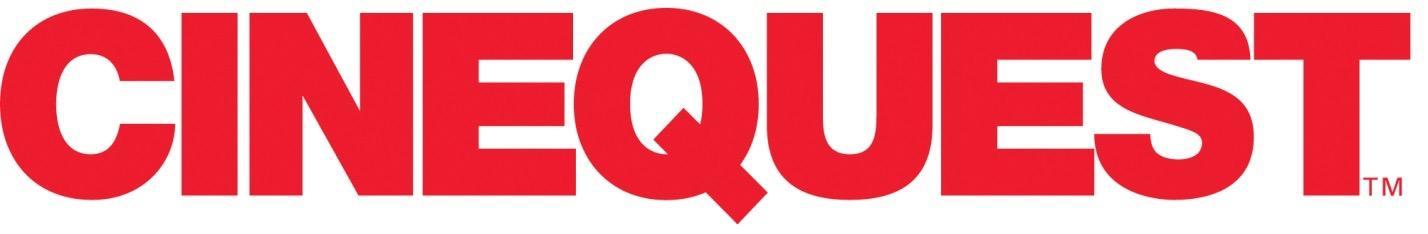 CINEQUEST FILM & CREATIVITY FESTIVAL WRAP & AWARDSSILICON VALLEY— The 2023 Summer Edition of the Cinequest Film & Creativity Festival completed a thrilling and successful 16 days. Cinequest showcased 200 films (84 World or U.S. Premieres) presented by 400 artists from 54 countries. On Closing Night, Cinequest honored 32 deserving artists with awards for their creative Films, Shorts, VR, Pilots, or Screenplays. Please see the Winners below.JURY FILM AWARDSBEST NARRATIVE FEATURE FILM: DRAMAKaymakDirector: Milcho Manchevski Producer: Jane Kortoshev United States PremiereBEST NARRATIVE FEATURE FILM: DRAMAValley of ExileDirector: Anna Fahr Producer(s): Anna Fahr, Lara Abou Saifan World PremiereBEST NARRATIVE FEATURE FILM: COMEDYEgghead & TwinkieDirector: Sarah Kambe Holland Producer(s): Danielle Fountaine, Sarah Kambe Holland, Valerie StarksWorld PremiereBEST HORROR, THRILLER, SCIENCE FICTION FEATURE FILMShare?Director: Ira Rosensweig Producer(s): Carissa Buffel, Kevin Matusow, Ira Rosensweig World PremiereBEST DOCUMENTARY FEATURE FILMA Cautionary TaleDirector: Ilinca Calugareanu Producer(s): Mara Adina, Anamaria AntociUnited States PremiereGLOBAL VISION AWARD There Is No Rain In HellDirector: Zahra Shahhatami Producer: Ali Shahhatami World PremiereBEST NEW VISION AWARD Till Love Do Us PartDirector: Ran Li Producer(s): Ran Li, Michal SikoraWorld PremiereBEST NARRATIVE SHORT FILM: DRAMANISEIDirector: Darren Haruo RaeExecutive Producer: Barnaby Dallas Producer(s): Jessica Olthof, Nick MartinezBEST NARRATIVE SHORT FILM: COMEDYFalling In Love With A#Director: Kohei Hirota Producer: Jun KanaizukaBEST ANIMATED SHORT FILMThe House of LossDirector: JEON JinkyuProducer: Yamamura KOJIBEST HORROR, THRILLER, SCI-FI SHORT FILMRecovery of the FallenDirector: Curtis MatzkeProducer: La Selva Ecosistema CreatiuBEST DOCUMENTARY SHORT FILMFrom Dreams to DustDirector(s): Stephanie Tangkilisan, Muhammad FadliProducer(s): Stephanie Tangkilisan, Muhammad FadliBEST MUSIC VIDEOG FLIP – Waste of SpaceDirector: Nas BogadoProducers(s): Nas Bogado, Ash DavisBEST STUDENT SHORT FILMGreen WaterDirector: Carlos EstradaExecutive Producer: Carlos EstradaProducer(s): Arturo R. Jimenez, Marisela Campos AUDIENCE FILM AWARDSAUDIENCE AWARD: BEST COMEDY FEATUREEast BayDirector: Daniel LoonExecutive Producer(s): Daniel Yoon, Edmund Sim, Andrew Tremayne, Alvin Ng, Earl Stuart, Chung-Bin Yoon, Taek-Soon YoonAUDIENCE AWARD: BEST DRAMATabula RasaDirector: Nawneet Ranjan Producer(s): Malti Lal, Radha Raman Lal, Nawneet Ranjan, Anil Somaia, Zarna Somaia, Donna LaemmlenAUDIENCE AWARD: BEST DOCUMENTARYO PioneerDirector: Clara Lehmann, Jonathan Lacocque Executive Producer(s): Clara Lehmann, Jonathan Lacocque Producer(s): Grace LawsonVR & AR AWARDSBEST EDUCATIONALDavid Attenborough's First LifeDirector(s): Elliot Graves, Matthew Baker-Jones  Producer: Anthony GeffenBEST INNOVATIVE
PlastisapiensDirector(s): Miri Chekhanovich, Edith JorischProducer: Miri ChekhanovichBEST NARRATIVESTAY ALIVE, MY SONDirector: Victoria BousisProducer(s): Elodie Yung, Victoria BousisBEST GAMEEgressionDirector: Avi SiegelBEST STUDENTCycle of ViolenceDirector: Felicia Bergström BEST DOCUMENTARYDiagnosiaDirector: Mengtai ZhangProducer(s): Mengtai Zhang, Lemon Guo, Huang YueBEST ARTISTICKOMEZ ALEF O - The pain that lies within these letters Director: Ioulia IsserlisProducer(s): Ioulia Isserlis, Max SackerBEST TECHNOLOGYLoverboyDirector: Nicholas BaldasProducer(s): Nicholas Baldas, Michael PlumbSCREENWRITING AWARDSBEST FEATURE LENGTH SCRIPT1st Place: Breeder by Alex Goyette
2nd Place: American Girl by Esther Park
3rd Place: Sam Katt, Detective by V.R. Marianne Zahn
4th Place: Death at a Murder by David Sajadi BEST  SHORTS SCREENPLAY1st Place: Bark & Boo by Rodolfo Salas
2nd Place: Wall by Erin Cantelo
3rd Place: Family is Familia by Sara DelaHayaBEST 30 MINUTE TELEPLAY1st Place: A Brat Blooms in Bushwick by Judd Schlossberg
2nd Place: Rhythm Changes by Eddy Hewitt
3rd Place: Cricket Club of Canon High by Priya MohantyBEST 60 MINUTE SCREENPLAY1st Place: SPRINGTIME by Danny Newell
2nd Place: STARS AND STRIPES by Andra Vebell
3rd Place: The People Team by Jonathan Weisbrod 
About Cinequest: 
The story and legacy of Cinequest is bringing together the Silicon Valley’s technologies and spirit of innovation with the arts to empower great creations—and connecting audiences, youth, artists, and innovators with these creations and with each other, improving our lives and our future. Cinequest’s uniqueness and impact result from being ahead of the curve in the powerful integration of creativity and innovation. Cinequest does this through the Cinequest Film & Creativity Festival (Voted Best Film Festival by USA Today Readers) and  by Cinequest. Please watch  video.   Cinequest-CINEJOY August 2023 Partners (partial list):  Jay Paul Company, The Wolff Family, Adobe Foundation (ADBE), City of San Jose, Valley Health Foundation, James Boyce Trust & Kris Otis, Applied Materials (NASDAQ: AMAT), Kaiser Permanente, Campbell Foundation, GOOGLE (NASDAQ: GOOGL), California Arts Council, Urban Community, Westbank, Metro Silicon Valley, NBC Bay Area, Telemundo 48, Capital Group, The Continental Bar Lounge & Patio, Silicon Valley Community Foundation, Chan Zuckerberg Initiative, Agile Ticketing Solutions, ShowPlace ICON Theatre, iHeartMedia, El Observador, San Mateo Journal, Content Magazine, YELP, Topo Chico, TETRA Hotel, AC Hotel Sunnyvale Moffett Park, Signia by Hilton, Hotel Citrine, AC Hotel Palo Alto, Hyatt Centric Mountain View, Sares-Regis Community Foundation, The Morrison & Foerster Foundation, ZOOM (NASDAQ: ZM), Loop & Tie, J. Lohr Vineyards & Wines, Drake's Brewing Company, Redwood City Arts Commission, Cast & Crew, InkTip, ISA, Final Draft, and Backstage.  www.cinequest.org ###